4.19	POWER MECHANICS (447)4.19.1  Power Mechanics Paper 1 (447/1)SECTION A  (40 marks)1.	(a)	Factors to consider when putting up a motor vehicle, spare parts shop.-	Areas/size the spare shop.-	Number of motor vehicles within the chosen locality/demand for spare parts.-	Nearness to garages.-	Type of customers (small scale or large scale).-	Nature of competition.-	Accessibility.-	Locality of suppliers.-	Availability of staff/ labour.-	Infrastructure in the locality.-	Local authority incentives eg. tax rebate-	Cost of building.Any 3 x 1  =  3 marks(b)	Reasons for studying power mechanics.-	It provides learners with knowledge, basic skills and attitudes used inindustrial world to enable them to be market ready.-	Prepares learners to be better consumer or producers of industrial goods andservices.-	To develop learner interest and talents that may lead to a vocation.Any 2 x 1  =  2 marks2.	(a)	Abbreviations(i)	CL  -  centre line(ii)	Ø  -  diameter(iii)	CSK  -  counter sink(iv)	A/F  -  across flats.4  x12=  2 marks(b)	Fire	ExtinguishersClass   A  -  water hoseB  -  carbon dioxide/ dry powderC  -  carbon dioxideD  -  foam extinguisherFire classExtinguisher5261212x 2  =  1 markx 2  =  1 mark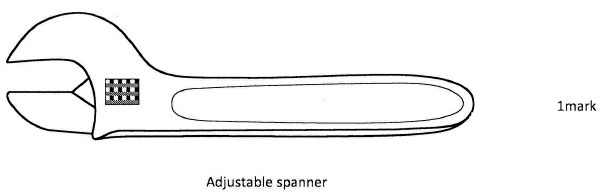 3.	(a)	Advantages of self-tapping screw-	They cut their own thread, when screwed into drilled holes.  Therefore they canbe used in holes with blind threads.-	They don’t get loose easily as ordinary screws do.-	Can be used to drill holes on soft materials.any 2 x 1  =  2 marks(b)	(i)	Uses of long nose pliers-	Removing value retainer gudgeon pin circlip.-	Any other insertion in closed areas i.e. small clips and washers insertion.any 1 x 1 =  1 mark4.	(a)	(i)	Purposes of an alternator-	Converts mechanical energy from the engine into electrical energy.-	Keeps battery charged and handles electrical loads while engine isrunning.Any 1 x 1  =  1 mark(ii)	Purposes of photo voltaic cells-	They are used as detectors (e.g. flame detectors) because they areoperated through illumination.	Any 1 x 1  = 1 mark(b)	(i)	Nickel -  improves strength-  improves ductility-  improves toughness(ii)	Molybdenum  -  increases hardness-  increases resistance to acids-  increases toughnessAny 2 xAny 2 x1212marks  =  1 markmarks  =  1 mark527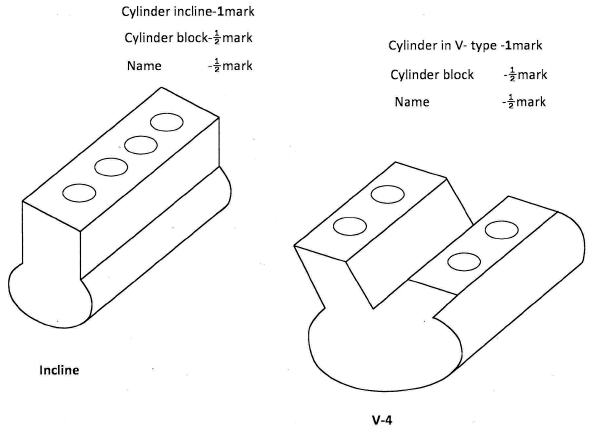 5.6.	Operation1   -	When only the exhaust port is open (as in the figure) the exhaust gases are forced out.1   -	Further rotation of the rotor opens the inlet port and closes the exhaust port.1   -	When ‘C’ closes the inlet port there is maximum intake of air/ fuel mixture the mixtureis compressed into a very small volume.1   -	At maximum compression the mixture is ignited and the combustion force turn therotor.  The process is repeated for every face of the rotor.(4 marks)7.	(a)	Components of power transmission system.-  Clutch-  Gearbox-  Propeller shaft-  Differential unit-  Half shafts-  Final driveAny 4  x12=  2 marks(b)	-	Modern vehicles are designed with collapsible steering columns as a protectivemeasure.  The steering column is made of two parts which are fitted together insuch a way that they can ‘telescope’ as the steering column collapses during ahead-on collision, which throws the driver forward.  In the process, the steeringcolumn will absorb the energy of this forward movement and reduce thepossibility of injury.	(2 marks)528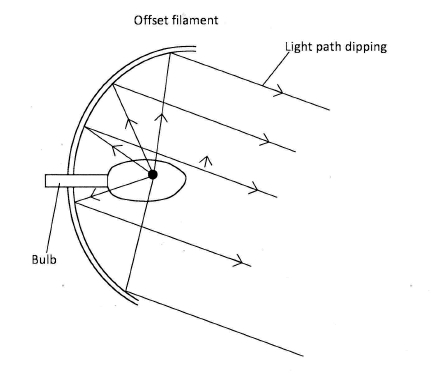 8.	(a)	Hard soldering also called silver brazing is the type of soldering done using solderwhich melts at high temperatures √ 1  (≈ 600º C and 750º C)^ 21 h^ 21 h-	Apply the correct soldering rod and heat dipped in flux.-	Allow to cool and remove unwanted solder.^ 21 h^ 21 h(b)	(i)	‘Leading’ shoe -  it rotates in opposite direction to the brake disc.  It provides75% of the braking. √ 1(ii)	‘Trailing’ shoe  -  it rotates in same direction to the brake disc.  It provides 25%the braking force.   √ 12 x 1 = 2 marks9.	(a)	Purpose of ply-rating of a tyre.It indicates the load range √ 1  and inflation limit √ 1  of the tyre.	2 x 1  =  2 marks(b)	Independent suspension system.10.-           provides more stability.-           lowers engine position or centre of gravity.-           effects on one wheel are not transmitted to the other wheel.-           Provides a more comfortable ride.(Any 2  x12=  1 mark)Main parts 3 xLabeling 3 x1212=1=11212529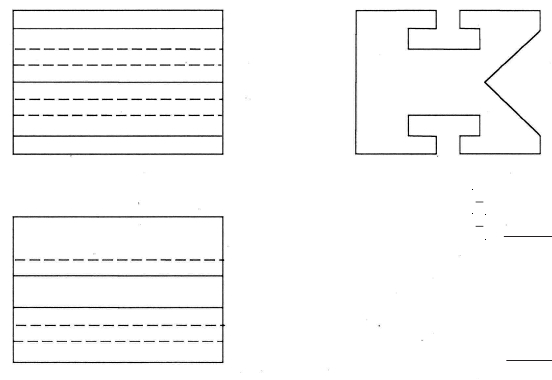 11.FRONT ELEVATIONPLANEND ELEVATION-  FRONT ELEVATION      114 marks-  END ELEVATION1 face @ 1  =  1 mark2 T-sections  =  2 marksV section  =  1 mark4 marks-  PLAN13 faces @ 2   =  1 2 marksHidden details 3 x1       12   =  1 2 marks3 marks12.	Solution              Proportionality  =  1 markNeatness  =  1 mark4 marks(a)	Differential unit	(  21 mark)(b)	A  -  Pinion/ or propeller shaftB  -  Crown wheelC  -  Differential casingD  -  Planet wheel or differential pinionsE  -  Spider shaftF  -  Sun wheel or side gearsG  -  Half shaft(7 x12=  3  21 marks)(c)	·	When vehicle is running straight propeller shaft turns the ring gear pinion 1shaft.  The pinion turns the ring gear, which in turn revolves the differentialcasing 1 .  When the casing turns, the differential pinion shaft turns with it 1 .530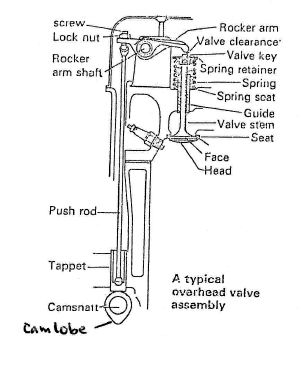 As the differential pinions are mounted on this shaft, they are forced to movewith the case 1 .  Being meshed with the axle side gears, the pinions will pull theaxle side gears along with them.  Therefore, when the car is moving straight, thering gear is spinning.  The differential unit is moving like a solid unit 1  becausethere is no movement between the teeth of the pinions and the axle side gears 1 .·	When vehicle is taking a turn.  The outer wheel has to move a greater radiusthan the inner wheel and must therefore be speeded to take the same time as theinner wheel 1 .  As the inner wheel is slowed when vehicle is turning, thisincreases resistance of its sun wheel 1 .  The spider shaft is still being turned endover end at the crown wheel speed, and as the inner sun wheel slows the planetwheels are forced to rotate (or 1 walk) on the spider shaft and about the innersun wheel.  In so doing, the speed of the outer sun and the outer road wheel isincreased in the same proportion as the speed of inner sun is reduced 1 .  Thetorque is still divided equally 1  between the two half shafts but their speeds aredifferent.·	When one wheel slips while the other is stuck to the ground.-	The casing continues spinning the pinions but they will merely walkaround 1  the stopped axle gear and impart the torque 1  to the spinningaxle.13.Drawing  =  4 marks17 marks531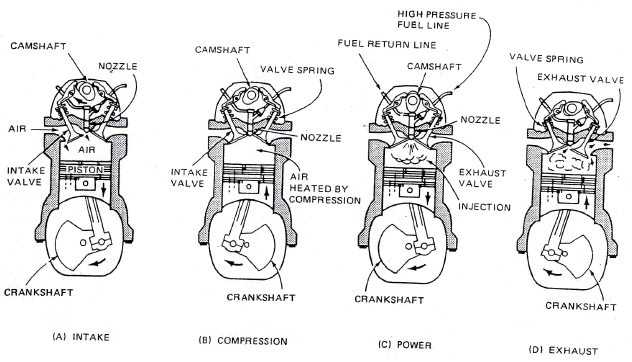 OperationThe crankshaft turns the camshaft. √ 1As the camshaft is turned, the camlobe reaches an upright postion 1  and lifts the tappet 1 .The tappet then pushes up the push rod 1 .  The pushrod movement makes the rocker arm toshivel 1  in its pivot at the rocker arm shaft thus pushing the valve downwards to open it 1  atthe same time compressing the valve spring 1 .As the valve opens, gases are allowed to either enter or exit the cylinder.Further rotation of the camshaft makes the cam to release pressure on the tappet and so both thetappet and the push rod and the valve are returned to normal position 1 by the pressure of thereleased valve spring.	(8 marks)14.∠300-	intake valve open	1∠300-	air drawn in	1(3 marks)B (compression)	-	Both valves close	1∠300-	Air compressed	1(2½ marks)C (power)	-	Fuel injected in	1∠300∠300532-	High combustion experienced   1(3 marks)D (Exhaust)	-	Exhaust valve open	½-	Inlet closed	½-	Piston moves upwards	½-	Exhaust gases expelled	1(2 ½ marks)Diagram	-	4 parts at 4 x ½   = 2 marks-	Labelling 4 x ½  = 2 marks	TOTAL	11 marksTOTAL	4 marks15 marks15.	(a)	Advantages of disc brakes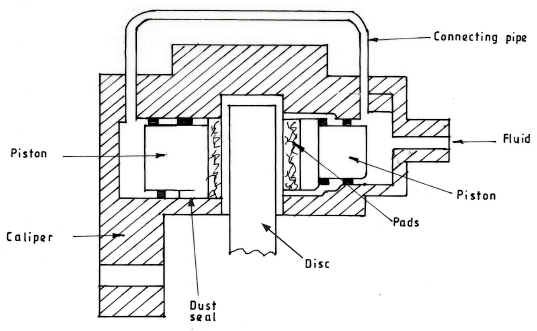 (b)-           Exposed to the atmosphere hence better at heat dissipation.-           Are self-adjusting.-           Are light in weight.-           Are self cleaning on the surface due to the centrifugal forces.-           Slower wear.(Any 3 x 1  =  3 marks)Correct and complete diagram     -      8 marks(with 8 main components)Labelling 6 parts  -  6 x ½            =      3 marksNeatness and proportionately                 1 mark12 marks533